Name:…                                                                                     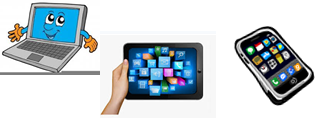 Surname: …Home Schooling 44Hi! Today we continue working on unit 4 of Superminds!CTRL + CLICK AND WORK ONLINE.https://forms.gle/9qM4vkiRLrh99wfD8 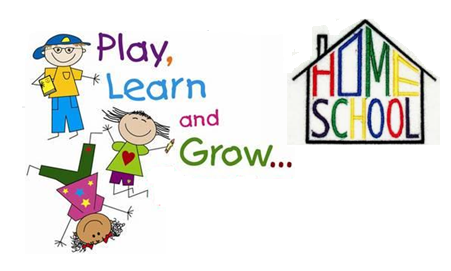 PLEASE PRESS “SUBMIT/SEND” AT THE END OF YOUR ONLINE WORKPOR FAVOR PRESIONAR “ENVIAR” AL FINAL DEL TRABAJO EN LINEA